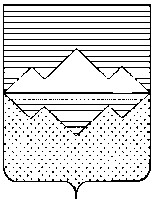 СОБРАНИЕ ДЕПУТАТОВСАТКИНСКОГО МУНИЦИПАЛЬНОГО РАЙОНАЧЕЛЯБИНСКОЙ ОБЛАСТИРЕШЕНИЕот 26 декабря 2018 года № 399/51                          г. СаткаО внесении изменений в решение Собрания депутатов Саткинского муниципального района от 27.12.2017 №280/35 «Об оплате труда главы муниципального образования, депутатов представительных органов муниципального образования, осуществляющих свои полномочия на постоянной основе, муниципальных служащих в новой редакции»В целях приведения нормативных правовых актов Саткинского муниципального района в соответствие с Постановлением Правительства Челябинской области от 19.12.2018г. № 613-П «О нормативах формирования расходов бюджетов городских округов (городских округов с внутригородским делением), муниципальных районов, внутригородских районов, городских и сельских поселений Челябинской области на оплату труда депутатов, выборных должностных лиц местного самоуправления, осуществляющих свои полномочия на постоянной основе, и муниципальных служащих», Уставом Саткинского муниципального района,СОБРАНИЕ ДЕПУТАТОВ САТКИНСКОГО МУНИЦИПАЛЬНОГО РАЙОНА РЕШАЕТ:Внести в решение Собрания депутатов Саткинского муниципального района от 27.12.2017 №280/35 «Об оплате труда главы муниципального образования, депутатов представительных органов муниципального образования, осуществляющих свои полномочия на постоянной основе, муниципальных служащих в новой редакции» следующие изменения:	1) приложение № 2 к решению Собрания депутатов Саткинского муниципального района от 27.12.2017 № 280/35 изложить в новой редакции (приложение № 1 к настоящему решению).Контроль за исполнением настоящего решения возложить на комиссию по финансам, бюджету и экономической политике (председатель Витьшев А.А.)Настоящее решение вступает в силу с 1 января 2019 года. Глава Саткинского муниципального района			    	А.А. ГлазковПриложение № 1к решению Собрания депутатов Саткинского муниципального районаот 26.12.2018 г. № 399/51Приложение № 2к решению Собрания депутатов Саткинского муниципального районаот «27» декабря 2017 г. № 280/35Предельные нормативы формирования расходов на оплату труда выборных должностных лиц местного самоуправления, осуществляющих свои полномочия на постоянной основе, и муниципальных служащих (включая начисления на заработную плату), за исключением расходов, осуществляемых за счет целевых межбюджетных трансфертов из областного бюджета на 2019 год№ п/пНаименование органа местного самоуправления, отраслевого (функционального) органа местного самоуправленияПредельный размер норматива формирования расходов на оплату труда выборных должностных лиц местного самоуправления, осуществляющих свои полномочия на постоянной основе, и муниципальных служащих (включая начисления на заработную плату), за исключением расходов, осуществляемых за счет целевых межбюджетных трансфертов из областного бюджета (в тыс. рублей)1.Администрация Саткинского муниципального района27 874,32.Собрание депутатов Саткинского муниципального района2 974,73.Контрольно-счетная палата Саткинского муниципального района4 482,94.Финансовое управление администрации Саткинского муниципального района17 499,45.Управление материальных ресурсов администрации Саткинского муниципального района2 416,56.Управление строительства и архитектуры администрации Саткинского муниципального района:7 496,47.Управление земельными и имущественными отношениями Администрации Саткинского муниципального района10 427,08Управление жилищно-коммунального хозяйства администрации Саткинского муниципального района2 584,69Управление социальной защиты администрации Саткинского муниципального района 687,0ИТОГО 2019 год76 442,8